臺南市永康區大橋國小104學年度校慶運動會名譽會長賴清德名譽副會長陳修平李全教 李坤煌 林燕祝 林宜瑾楊中成 陳秋萍 郭國文 林阳乙會長張忠祺副會長邱威傑籌備委員會主任委員邱威傑副主任委員林宏融 陳茹淩 劉治星 林彥華 陳洪明慧 侯貴元 毛玉鋅 林雅萍 李德芳 王建文  黃國禮 鍾德智 黃紹恩 廖招勇 林泓宏   戴世賓 王怡萍 陳建宏 曹瑜龍 陳鳳美    鄧博德 蔡繼生 蔡文隆 林家羚 柯吉鴻   張萬安 柯愷洺 徐鐵隆 翼月娘 陳榮和    毛皇斐 蔡惠美顧問團團長：林滿璋郭少鈴 馮寶得 林榮宗 凃冠良 廖彩蘭 翁基元 卓義風 翁震東 許介名 張文昇  張生受 邱聰明 李錫鐘 龎旭峰 邱倉榕 陳和順 藍美秀 劉赫釗 吳燕德 林國珍  何福壽 陳聰明 邱惠娟 黃建樺 洪賜哲 黃石泉 王憲文 王大同 陳敏宏 王春基  李秋生 蔡文進 侯政亨 吳宋賢 劉茂山 徐緯杰 吳清南 志工團團  長 ：陳思靜   副團長 ： 曾彩家 曾于芬江惠卿  蔡幸錦  陳杏鳳  施雅君  洪慇婷  盧怡靜  鐘文瑩  楊雅惠  翁麗鳳    沈水應  楊吉雄  江敏珠  王玉鳳  林麗月  張秀雲  李淑芳  王美雀  陳麗貴    許美玉  張玉玲  陳春玉  魏明峯  王淑貞  許瑞娟  鄭淳玲  陳敏華  俞惠芳    吳素楨  顏翠燕  李財娘  郭麗珍  何佩芳  陳碧蘭  鍾秋香  楊靜慧  謝怡慧    李秀眉  謝馥鎂  許世民  趙麗子  盧英嬌  郭雅雲  蔡忠憲  鄭百棻  陳秋林    沈晃文  黃淑貞  張素芬  卓素萃  蘇淑梅  陳麗娟  王惠生  董雪鈴  俞月娥    蔡宜純  陳盈如  陳燕萍  吳爭容  鄭淑貞  傅美菊  朱秀惠  林姿君  張惠珠    謝素芬  石育寧  蔡青芬  鄭幸如  黃碧珍  顏君芝  羅淑枝  顏碧玉  王怡萍    陳純敏  陳明芬  蘇郁雯  林雅萍  余　玫  詹寒巖  陳姵縈  黎海云  陳書涵    林家羚  楊秀惠  游紫珣  黃一巧  黃雅玲  郭宗宜  楊郭雲月  黃林綉桃 洪吳素梅  白莊春枝  陳洪明慧  張吳美光  郭林春枝 總幹事郭瓊鍈臺南市永康區大橋國小104學年校慶運動會工作分配表運動會日期105年3月19日(星期六)工作分掌：臺南市永康區大橋國民小學104學年度校慶運動會裁判執掌分配表一、會場管理：張慶雄二、田賽裁判長：蔡健鵬（張勝敦代）三、徑賽裁判長：張慶雄（兼）(一)、發令主任：陳榮山裁 判 員：何永成、 陳振成(支援)(二)、終點主任：張銘月(黃雯琪代)裁 判 員：莊駿逸、馬榮燦(支援)、王珞萍、陳國鐘(支援)、林枝皿(支援)、          黃仲翊(三)、計時主任： 裁 判 員：蔡健鵬（張勝敦代）、陳祥慈、陳世霖、楊正義(支援)、汪仙景(支援) (四)、檢錄主任：張益綜（兼）裁 判 員：賴宗明、石淳豪(五)、檢查主任：（大隊接力、徑賽）裁 判 員：何永成、許博淵、蔡健鵬（張勝敦代）、黃仲翊、石淳豪(六)、終點紀錄主任：林鸚慧紀 錄 員：陳詠綺、王珞萍（牆上計分）(七)、大隊接力主任：張益綜（兼）裁 判 員：蔡健鵬（張勝敦代）賴宗明、何永成、黃仲翊、許博淵、石淳豪(八)、分組賽跑（低年級、幼兒園、特教班）裁判員：李玲瑜、林淳敏、胡韶夫( 東跑道一年級、幼兒園、特教班)何永成、黃仲翊、徐小雲(西跑道二年級) (九)、趣味競賽主任：郭乃禎   裁判員：（含計時組）胡瀞文、陳照欣、黃鈴婷、黃仲翊、方鳳吟、李宗達、          胡韶夫、盧姝瑜、志工（18人）四、資訊文書組組長：王聖閔     組  員：王麗夙、李琪惠五、攝  影：莊駿逸（兼）   組  員：馬榮燦(支援)六、播  音(頒獎)：郭瓊鍈(上午司儀)、楊栢青、黃雯琪(下午司儀)、鄧守娟、                 林枝圜、吳維婕、李承樺、趙雍台、蘇銘昌、徐小雲七、場地組：陳世霖、王福生八、器材組：陳世霖（兼）、王燕雪、王福生、謝秉璟、高建清臺南市永康區大橋國小104學年校慶運動會典禮程序臺南市永康區大橋國民小學104學年度校慶運動會程競賽規程一、主　　旨：提倡體育、倡導運動精神，促進社會善良風氣，藉以增進身心健康。二、指導單位：臺南市政府、永康區公所。三、主辦單位：大橋國小、大橋國小家長會。四、協辦單位：大橋國小顧問團。五、報名日期：105年2  月 15 日  至3月  4日止。六、運動會日期：105年3月19 日（星期六）七、報名資格：大橋國小學生（家長會、志工團、顧問團）。八、錦標（獎狀）種類：(一)低年級：1.一年級、二年級趣味競賽、 (幼稚班、特教班)。(二)中年級：1.大隊接力  2.趣味比賽(三)高年級：1.大隊接力  2.趣味競賽 九、競賽項目：(一)田徑賽：1.中年級男、女生：(1).60公尺 (2).100公尺 (3).立定跳遠2.高年級男、女生：(1).60公尺 (2).100公尺 (3).200公尺(4).跳遠   (5).跳高 (二)大隊接力：三～六年級(三)趣味競賽：一、二、三、四、五、六年級。(四)分組賽跑：(1).一年級40公尺（含幼稚班）　　               (2).二年級40公尺（含特教班）（通通有獎）(五) 四至六年級男、女生：800公尺個人賽(自由報名)十、報名辦法：(一)田徑：1.每班各單項報名以二名為限；每人最多可報名兩項           （田賽、徑賽各一項；800公尺、大隊接力不在此限）。(二)大隊接力：1.三年級每班男、女各8名，分二個接力區。先女生棒，後男生棒。2.四年級每班男、女各8名，分二個接力區。先女生棒，後男生棒。 3.五年級每班男、女各8名，分二個接力區。先女生棒，後男生棒。 4.六年級每班男、女各10名，分二個接力區。先女生棒，後男生棒。 5.800公尺限四至六年級自由報名（獨立受獎-達體適能銀質獎分發獎狀，各年級男、女生前三名頒發獎牌）。  (三)趣味競賽：由各年級自行訂定之。1. 幼兒園：小腳大拖鞋     2. 一年級：活蹦亂跳3. 二年級：跑跳樂翻天     4. 三年級：萬里長傳   5. 四年級：投球高手    6. 五年級：袋袋相傳       7. 六年級：天旋地轉十一、比賽辨法：	 田徑： 三～六年級：（一）、、：預賽－分三組，每組取前三名，另計時擇優三名參加複賽。複賽－分二組，每組取前二名，另計時擇優三名參加決賽。五~六年級: 預賽－分三組，採計時取前六名參加決賽。(二)大隊接力：中年級：分二組，採計時決賽。高年級：分二組取前二名計時擇優二名決賽。   (三) 會前賽比賽日期及項目（時間、項目另定）1. 田徑： 3 月 15 日  至 3 月17 日預賽、複賽.2. 800公尺、跳高、立定跳遠、跳遠，會前賽完畢。(四)個人賽同組中違反規則第一次警告第二次則取消資格大隊接力則每次加三～五秒。十二、競賽編組：(一)個人項目、800公尺由電腦編組，大隊接力由體育組擇期抽籤編排之。(二)各項會前賽，預、複、決賽之日期時間於賽前公佈之。十三、獎勵：(一)田徑各單項錄取前六名，一～三名頒發獎牌、獎狀及獎品，四～六名頒發獎狀及獎品。(二)大隊接力（三～六年級）、趣味競賽取前三名頒發獎品及獎狀。 (三)破大會紀錄者（獎品由家長會提供）。(四)團體總成績：個人賽1-6名以7、5、4、3、2、1取總分最優前三名。十四、本次競賽依全國田徑規則辦理。十五、本規程若有未盡事宜，得由體育組隨時修正公佈之。 ※田徑比賽為維護學童足部安全不得打赤腳比賽三月十九日(星期六) 下 午20.五年級大隊接力預賽	13:1021.六年級大隊接力預賽	13:4022.三年級大隊接力決賽	14:1023.四年級大隊接力決賽	14:4024.五、六年級大隊接力決賽	15:10‐‐‐‐‐‐‐‐‐‐‐‐‐‐‐‐‐‐‐‐‐‐‐‐‐‐ 閉  幕 ‐‐‐‐‐‐‐‐‐‐‐‐‐‐‐‐‐‐‐‐‐‐‐‐‐‐‐‐ 15:40附件：800公尺達標標準四年級男4'21''  女4'43''五年級男4'20''  女4'41''              六年級男4'02''  女4'22''★★★★★★ 項目名稱及代號對照表  ★★★★★★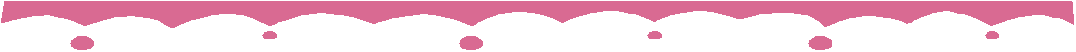        01： 100公尺      02： 200公尺   08： 800公尺    15： 跳高      16 ：(立定)跳遠   24：400接力    25： 大隊接力   32： 60公尺                 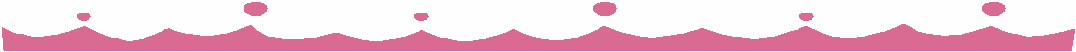             ❋ 各 隊 選 手 參 賽 項 目 代 號 一 覽 表 ❋*   三年01班   領隊  陳昭蓉  *男 生 組0001   陳楷琚   32         0002   魯昀融   32 16                0003   邱靖文   01 16      0004   曾秉聰   01                   0005   三年01班 25                   女 生 組0006   林子洋   32 16               0007   賴依廷   32               0008   王佩珊   01                   0009   魏家瑄   01 16*   三年02班   領隊   黃添利  *男 生 組0010   林雨澤   32 16     0011   施恩齊   32 0012   楊宸愷   01        0013   屈亭翰   01 16 0014   三年02班 25           女 生 組0015   曾湜耘   32        0016   楊子賢   32 16 0017   陳霜妤   01        0018   陳欣渝   01  0019   鄭又綺   16                   *   三年03班    領隊   黃玉玲  *男 生 組0020   李泓葰   32 16      0021   謝佳恩   32 0022   王信傑   01         0023   黃勤哲   01 0024   黃誠鈞   16         0025   三年03班 25 女 生 組0026   顏湜融   32        0027   林婕瑜   32 16 0028   莊淯雅   01        0029   賴怡軒   01 16                *   三年04班    領隊   黃永煌  *男 生 組0030   王泂為   32       0031   黃勁曄   32 0032   闕育琿   01       0033   董泰佑   01  0034   林瀚鈞   16       0035   黃祥彬   16  0036   三年04班 25女 生 組0037   黃衣甯   32       0038   謝雨璇   32 16 0039   施臻妤   01       0040   吳斯涵   01 16  *   三年05班    領隊   韓瀞頤  *男 生 組0041   張凱翔   32 16      0042   蔡育丞   32 0043   陳品諺   01 16      0044   莊豐璡   01  0045   三年05班 25      女 生 組0046   林佳頤   32         0047   陳怡融   32  0048   李昕晟   01 16      0049   龔靖淳   01 16 *   三年06班    領隊   黃雅燕  *男 生 組0050   劉又霖   32 16       0051   徐柏勳   32 0052   朱令維   01          0053   何東駿   01 0054   曾冠瑋   16          0055   三年06班 25 女 生 組0056   李炘靜   32 16      0057   童柏馨   32 16  0058   吳玟萱   01         0059   林姿昀   01  *   三年07班    領隊   郭淑招  *男 生 組0060   黃聖博   32         0061   林少惟   32 16 0062   陳旻星   01 16      0063   張文瑋   01 0064   三年07班 25                  女 生 組0065   祝湘婷   32          0066   陳若昕   32  0067   黃士榕   01 16       0068   高子晴   01 16    *   三年08班    領隊   周美雲  *   男 生 組0069   曾鉑軒   32           0070   邱裕詮   32 0071   黃峻道   01 16        0072   郭承凱   01  0073   張瑞麟   16           0074   三年08班 25  女 生 組0075   蔡丞涵   32 16        0076   黃薇安   32     0077   杜家儀   01 16        0078   林欣誼   01  *   四年01班    領隊   陳育男  *    男 生 組0079   張謹洋   32          0080   翁睿駿   32  0081   蔡政霖   01 16       0082   黃柏霖   01  0083   王崇任   16          0084   四年01班 25           女 生 組0085   吳季昀   32 16         0086   林書靚   32    0087   李孟庭   01 16         0088   黃婷妤   01                 800公尺參加選手: 蔡政霖*   四年02班    領隊   李政達  * 男 生 組  0089   曹鈞崴   32 16        0090   蔡柏漢   32 0091   邱冠誠   01 16        0092   黃柏漢   01 0093   四年02班 25                   女 生 組0094   吳丹云   32          0095   卓宜亭   32  0096   蔡宜楨   01          0097   郭芷妤   16  0098   顏欣卉   01 16                          800公尺參加選手: 邱冠誠、黄柏漢、曹鈞崴、何定融、楊博宇                           蔡宜楨、顏欣卉*   四年03班    領隊   陳秀英  *  男 生 組0099   吳恩訓   32          0100   曾建程   32 16  0101   林宏澤   01 16       0102   陳政豪   01    0103   四年03班 25                          女 生 組0104   張芷綾   32          0105   許喬妍   32 16  0106   游欣瑜   01 16       0107   侯語欣   01        800公尺參加選手:  吳炫一、曾建程*   四年04班    領隊   龔文華  *男 生 組0108   胡肇中   32         0109   吳瑞璋   32 0110   薛宇辰   01 16      0111   顏鉑恩   01 16 0112   四年04班 25              女 生 組0113   林米亞   32         0114   謝嘉諭   32 0115   簡郁庭   01 16      0116   陳姵璇   01 16  800公尺參加選手: 薛宇辰、劉祐均、胡肇中、吳瑞璋、林展億                 朱翔璟、林米亞、施羽喬、簡郁庭、薛文郡*   四年05班    領隊   魏綺吟  *             男 生 組0117   林昭輝   32 16      0118   郭睿展   32  0119   黃子洋   01         0120   包偉呈   01 16    0121   四年05班 25      女 生 組0122   周沛昕   32 16        0123   李沁蓹   32 0124   施昀歆   01           0125   郭羽芊   01 16     800公尺參加選手: 林昭輝、郭睿展、莊程崴、黄子洋、吳哲宇                 施昀歆、邱玗潔、邱靖穎、周沛昕、林汶頤 *   四年06班    領隊   卓淑惠  *   男 生 組 0126   葉哲瑜   32           0127   郭洛瑜   32  0128   范振軒   01 16        0129   黃楷淯   01  0130   許守盛   16           0131   四年06班 25  女 生 組0132   張婉瑄   32           0133   楊佳霓   32 16 0134   歐柔儀   01 16        0135   陳儀庭   01    800公尺參加選手: 許守盛、范振軒、王鋕鈜、郭洛瑜、鄭宇廷                  劉承燁、潘嘉祥、簡恩雋、黃楷淯、歐柔儀                  張婉瑄、楊佳霓、曹芸芸、黄宇暄、陳弘益*   四年07班    領隊   方慧茵  *男 生 組0136   魏呈諺   32 16          0137   王貞凱   32     0138   黃睿凱   01 16          0139   楊竣宇   01      0140   四年07班 25        女 生 組0141   何豫慈   32             0142   洪謙容   32  0143   王芊絨   01 16          0144   楊惠甯   01   0145   周宥均   16             800公尺參加選手: 方建勛、詹明儒、董亭听  *   四年08班    領隊   劉政欽  *      男 生 組0146   洪健庭   32 16         0147   陳恩樂   32  0148   何耀恩   01 16         0149   李杰洺   01  0150   四年08班 25                   女 生 組0151   宋易欣   32            0152   潘品妤   32 0153   呂竟卉   01 16         0154   陳靜芬   01 0155   李育安   16          800公尺參加選手: 何耀恩 *   四年09班    領隊   潘素棉  *      男 生 組0156   江柏彥   32 16        0157   鄭宇哲   32 16  0158   陳威宇   01           0159   曾昇俊   01    0160   四年09班 25    女 生 組0161   黃姵甄   32           0162   黃楷芸   32 16  0163   陳芷芸   01 16        0164   高鈺涵   01      800公尺參加選手: 江柏彥、鄭宇哲、黃信友、陳威宇、陳芷芸                     黃楷芸、黃姵甄*   五年01班    領隊   陳慶德  *      男 生 組0165   陳乙德   32 15         0166   古宇翔   32 15  0167   林嘉俊   01 16         0168   劉承博   01    0169   蔡亞哲   02            0170   吳承翰   02     0171   鄭俊麒   16            0172   五年01班 25                      女 生 組0173   方俞婷   32              0174   陳賀琪   32  0175   徐姿郁   01 16           0176   黃佩云   01      0177   蔡佳芳   02 15           0178   王研筑   02 15  0179   林睫妮   16                         800公尺參加選手: 陳乙德、吳承翰、蔡亞哲、鄭俊麒、林嘉俊                       劉承博、朱智謙、莊晟彣、蔡佳芳、黃佩云                       王研筑、徐姿郁、謝荷婕、林睫妮、古宇翔*   五年02班    領隊   林佳蓉  *                               男 生 組0180   李東震   32              0181   鄭宇棠   32 16     0182   高子筌   01              0183   林清和   01 15      0184   黃崇恩   02              0185   唐楷恩   02        0186   陳柏崴   16              0187   劉廷頷   15     0188   五年02班 25                            女 生 組0189   李玟昕   32              0190   吳苡岑   32 15  0191   林睦涵   01              0192   張燕菱   01 16 0193   林韋汝   02 16           0194   周令諭   02     0195   賴翊函   15      800公尺參加選手: 李東震、林清和、陳昱成、林韋汝、賴翊函                    吳苡岑、張燕菱*   五年03班    領隊   郭國良  *      男 生 組0196   鄭文詠   32              0197   林祐陞   32                   0198   李鎧均   01              0199   陳玠甫   01                   0200   王振維   02 16           0201   李穎     02 15                0202   黃晟緯   16              0203   邱奕信   15                   0204   五年03班 25                                女 生 組0205   王秋婷   32              0206   徐佑佑   32 16    0207   阮羿恩   01 15           0208   陳逸     01     0209   劉子瑜   02              0210   郭靖玟   02 15   0211   杜怡靜   16                      800公尺參加選手: 吳屹偉、王振維、黃晟緯、邱奕信、李穎                    黃名甫、陳玠甫、劉子瑜、杜怡靜、陳逸*   五年04班    領隊   鄭素華  *                           男 生 組0212   林炘翰   32 15           0213   吳皓群   32   0214   王淨謙   01 16           0215   陳臻     01 16  0216   李峰賓   02              0217   吳家欽   02 15     0218   五年04班 25                                女 生 組0219   楊子芳   32 16            0220   蘇筱晴   32 16    0221   洪爾均   01 15            0222   李恩嫻   01     0223   張淯庭   02 15            0224   黃伊辰   02         800公尺參加選手: 王淨謙、黃昱泰、林炘翰、李峰賓、張朝崴                       吳皓群、吳家欽、楊子芳、黃伊辰、董晏孜                       蘇筱晴*   五年05班    領隊   高英傑 *     男 生 組0226   甘哲昕   32             0227   謝濬宇   32    0228   顏品豪   01             0229   黃子宸   01 16  0230   蘇暐凱   02 15          0231   蔣奇勳   02 15 0232   林政瑋   16             0233   五年05班 25                             女 生 組0234   廖奕涵   32              0235   徐瑋嬬   01     0236   鍾舒郁   01 16           0237   李婕妤   02 15    0238   吳佩臻   02              0239   周怡辰   16   0240   金奕廷   15800公尺參加選手: 黃子宸、謝濬宇、李婕妤、金奕廷、簡心妤 *   五年06班    領隊   黃欣儀  * 男 生 組0241   黃檄     32 15           0242   黃瑞展   32 16        0243   黃柏倫   01 15           0244   郭恆瑜   01     0245   翁翊凱   02              0246   郭秉洲   02      0247   陳智翔   16              0248   五年06班 25                           女 生 組0249   黃馨儀   32 16           0250   邵鈺晏   32     0251   劉宥萱   01 15           0252   葉珈慈   01       0253   黃立綺   02 15           0254   施渝恩   02      0255   郭品靚   16   800公尺參加選手: 黃柏倫、陳智翔、黄瑞展、翁翊凱、董昇翰                 余書霆、黃立綺、黃馨儀、林奕均*   五年07班    領隊   魏榮俊  *男 生 組0256   廖郁翔   32             0257   李和霖   32      0258   彭偉祥   01 16          0259   張祐嘉   01      0260   陳昱維   02 15          0261   林凱文   02 15  0262   羅煜承   16             0263   五年07班 25        女 生 組0264   張佳穎   32             0265   魏謦薇   32                   0266   陳宏玟   01 15         0267   蘇羽晨   01 15      0268   陳亮臻   02 16         0269   莊怡君   02 16   800公尺參加選手: 陳昱維、彭偉祥、林凱文、廖郁翔、施承江                    謝博智、陳亮臻、莊怡君、陳宏玟、蘇羽晨                    方羽潔、王姿涵 *   五年08班    領隊   蘇津慧  *男 生 組0270   陳伯恩   32 16         0271   周義丞   32     0272   張譯     01 15         0273   黃培祐   01        0274   李偉丞   02 16         0275   黃延均   02 15       0276   五年08班 25                                女 生 組0277   林庭妤   32            0278   郭曉縈   32   0279   林慧玲   01 15         0280   傅禎渝   01 15      0281   蔡嘉宸   02 16         0282   陳苡禎   02 16        800公尺參加選手: 黃延均、朱苡宣、蔡嘉宸、張譯                       陳苡禎、林慧玲、郭曉縈*   六年01班    領隊   毛中勻  *                            男 生 組0283   張原   32 16         0284   蔡東哲   32   0285   林宸暐   01            0286   柯裕紳   01   0287   邱翊倫   02 15         0288   陳建亨   02 16  0289   侯智仁   15            0290   六年01班 25    女 生 組0291   郭品蓉   32            0292   黃子芩   32       0293   陳姿妤   01            0294   吳宜臻   01 16     0295   唐薇婷   02 16         0296   黃若涵   02 15    0297   陳祐真   15              800公尺參加選手: 翁瑋伯、侯智仁、張堃原、柯裕紳                       蔡東哲、陳建亨、吳宜臻   *   六年02班    領隊  楊晉懿  *                      男 生 組298   賴進文   32 15          0299   方柏臻   32 16   0300   陳奕寰   01 16         0301   張軒豪   01  0302   趙家駿   02            0303   郭哲瑜   02 15 0304   六年02班 25                                 女 生 組0305   包婕霖   32 16         0306   呂家彤   32 15  0307   林宜璇   01            0308   鄭婷方   01 15  0309   黃姵瑜   02            0310   潘嘉純   02       0311   陳奕靜   16                 800公尺參加選手: 趙家駿、陳佑宗、陳奕寰、李承哲                       方柏臻、李上群、賴進文、莊千鈺                       潘嘉純、陳奕靜、黃姵瑜*   六年03班    領隊   陳志忠  *                 男 生 組0312   吳致嘉   32            0313   謝峰嘉   32    0314   方士榮   01 15         0315   邱冠霖   01    0316   魏楷芫   02 16         0317   陳泓樺   02 16    0318   鍾秉傑   15            0319   六年03班 25                           女 生 組0320   陳渝妗   32 15         0321   郭宜蓁   32  0322   謝宜芸   01 16         0323   朱芸嫻   01 15  0324   謝宜樺   02 16         0325   高如葳   02         800公尺參加選手: 魏楷芫、謝宜芸、陳渝妗                *   六年04班    領隊   吳俐媺  *                       男 生組 0326   汪宏曆   32 16         0327   王泰翔   32 15 0328   龍柏軒   01 15         0329   侯智升   01       0330   吳柏漢   02            0331   董宇浤   02    0332   曾耿毅   16            0333   六年04班 25                        女 生 組0334   吳旻臻   32 15         0335   楊茜雯   32 15 0336   黃卉姍   01            0337   陳宣尹   01 16  0338   林佩華   02            0339   蔡馨慧   02       0340   鄭宇彤   16                 800公尺參加選手: 陳冠穎、吳哲丞、曾耿毅、溫開云、陳泰運                   汪宏曆、吳柏漢、孫浚瑋、林郁智、龍柏軒                   侯智升、董宇浤、王泰翔、李玟慧、林雨葳                   林佩華、林秀甄、徐靖鈺、程郁柔、郭芷彤                   黃卉姍、陳宣尹、蔡馨慧、李依婷、楊茜雯                   鄭宇彤、賴心怡、吳旻臻 *   六年05班    領隊   黃　嶸  *                      男 生 組0341   謝元鈞   32           0342   李明倫   32 15     0343   陳柏勳   01 16        0344   陳禹廷   01 16    0345   方振宇   02 15        0346   秦睿澤   02       0347   六年05班 25                          女 生 組0348   陳亭蓁   32           0349   許佩潼   320350   謝婉柔   01           0351   楊惠晴   01  0352   黃迺芸   02 15        0353   朱寶儀   02 16 0354   楊尚霈   16           0355   廖鈺嬅   15    800公尺參加選手: 方振宇、陳柏勳、謝元鈞、朱寶儀                 陳亭蓁、楊惠晴、楊尚霈  *   六年06班    領隊   柯玫葉  *                      男 生 組0356   王灝珽   32 16        0357   鄭宇翔   32    0358   何永祈   01 15        0359   劉庭翰   01     0360   汪宏欣   02 16        0361   胡博翔   02     0362   王藝翔   15           0363   六年06班 25       女 生 組0364   王沛琳   32           0365   鄭淯蔚   32 15   0366   陳柔樺   01 16        0367   張亭俞   01      0368   楊淽琳   02           0369   何亞安   02 16   0370   歐子瑀   15                   800公尺參加選手: 劉庭翰、何永祈、胡博翔、王藝翔、鄭宇翔                   汪宏欣、陳竑磬、王浚宇、張亭俞、陳柔樺                   鄭淯蔚、王沛琳、葉芷妘*   六年07班    領隊   楊玉琴  *   男 生 組0371   吳致寬   32 15        0372   陳禮彬   32   0373   趙堉宏   01 16        0374   方詠鈞   01 16    0375   蔡亦宸   02           0376   黃宇立   02 15    0377   六年07班 25                              女 生 組0378   陳亞婗   32 15        0379   林巧葳   32 16  0380   謝宜庭   01 16        0381   毛怡蓁   01 15 0382   陳星如   02           0383   許嘉恩   02              800公尺參加選手: 陳禮彬、蔡亦宸、黃宇立、毛怡蓁                       陳星如、陳亞婗、謝宜庭、林巧葳 *   六年8班    領隊  陳俐蓉   *                 男 生 組0384   鄭兆翔   32 15        0385   陳宗琪   32  0386   蘇奕安   01           0387   蘇俊宇   01 15   0388   許家綸   02 16        0389   吳威澂   02      0390   翁梓庭   16           0391   六年08班 25                          女 生 組0392   張亦淳   32 15        0393   李佳真   32 15  0394   黃柔穎   01 16        0395   黃姵甄   01      0396   張簡郁倫 02 16        0397   陳云涵   02     800公尺參加選手: 陳宗琪、吳威澂、張簡郁倫、陳蕙婷                 施琇妍、黃柔穎、林書華、黃姵甄、陳云涵      *   六年09班    領隊   丁于婷  *                   男 生 組0398   賴昱安   32 16        0399   許晉瑋   32   0400   郭家瑋   01 15        0401   賴宜鴻   01  0402   莊秉歷   02           0403   陳彥志   02  0404   廖柏勝   16           0405   唐楷祐   15    0406   六年09班 25                                       女 生 組0407   吳淑淩   32 16        0408   黃宥勻   32  0409   陳靖棻   01           0410   蔡念潔   01 15 0411   吳姵樺   02 16        0412   陳沛婷   02      0413   鐘子雯   15                         800公尺參加選手: 賴昱安、郭家瑋、莊秉歷、陳彥志、                       陳靖棻、陳沛婷、吳淑淩、吳姵樺、蔡念潔大橋國小104學年度運動會會前賽程序表臺南市永康區大橋國小校內田徑最佳成績 (六年級)104.3 臺南市永康區大橋國小校內田徑最佳成績 (五年級) 104.3臺南市永康區大橋國小校內田徑最佳成績 (四年級)104.3 臺南市永康區大橋國小校內田徑最佳成績 (三年級)104.3 臺南市永康區大橋國小田徑最高紀錄 (六年級)   104.03臺南市永康區大橋國小田徑最高紀錄（五年級）104.03臺南市永康區大橋國小對外參加比賽最佳紀錄（102.3）男童甲組最佳紀錄女童甲組最佳紀錄單位責任編組負責人學務處競賽活動組張慶雄組長裁判組張慶雄組長競賽場地組張益綜組長安全組張益綜組長衛生組周蘭芳組長午餐室鄭靖橞營養師陳詠綺老師救護組李婉青護理師接待組楊栢青主任教務處活動文書組張銘月主任司儀郭瓊鍈主任黃雯琪代理主任王珞萍代理教師輔導處頒獎組楊栢青主任鄧守娟組長總務處後勤組郭乃禎主任器材組王燕雪小姐支援組(一)郭乃禎主任志工團支援組(二)陳思靜團長開幕典禮程序三月十九日上午八時開幕典禮程序三月十九日上午八時1.典禮開始（奏樂）     8.介紹與會來賓2.主席就位 9.主席致詞3.全體肅立10.長官來賓致詞4.大會會旗進場11.家長會長致詞5.升大會會旗12.運動員宣誓6. 表揚服務大橋國小十年、廿年、三十年資深優良教師13.禮成（奏樂）7. 表揚資深志工14.大會舞表演15.運動員退場運動員宣誓我謹代表全體運動員，參加本校104學年度運動大會，我們願遵守大會規章，服從裁判之判決，發揮運動員精神，爭取最高榮譽。   In the name of all competitors, 
I promise that we shall take part in these Games,respecting and abiding by the rules that govern them,for the glory of sport and the honor of our teams.宣誓代表：國語-田徑龍柏軒、台語-射箭陳渝妗、英語-足球陳亭蓁中華民國105年3月19日閉幕典禮程序三月十九日下午三時四十分閉幕典禮程序三月十九日下午三時四十分1. 典禮開始（奏樂）4. 頒獎（破紀錄獎） 2. 主席致詞5. 降大會會旗3. 成績報告6. 禮成(奏樂)3月15日(星期二)3月15日(星期二)上午  徑賽下午   徑賽五年級男女生預賽------------8:30六年級男女生預賽------------8:50三年級男女生預賽--------------9:10四年級男女生預賽--------------9:25五年級男女生預賽--------------9:40六年級男女生預賽--------------9:55三年級男女生預賽-----------10:30四年級男女生預賽-----------10:50五年級男女生預賽-----------11:10六年級男女生預賽-----------11:30三年級男女生複賽----------- 13:20四年級男女生複賽----------- 13:30五年級男女生複賽----------- 13:40六年級男女生複賽----------- 13:50三年級男女生複賽---------- 14:30四年級男女生複賽-----------14:45五年級男女生複賽-----------15:00六年級男女生複賽-----------15:153月16日(星期三) 800公尺計時決賽3月16日(星期三) 800公尺計時決賽徑    賽徑    賽四年級女生---------------------------- 9:00四年級男生---------------------------- 9:10五年級女生---------------------------- 9:30五年級男生---------------------------- 9:55六年級女生-------------------------- 10:20六年級男生--------------------------- 10:403月17日(星期四)3月17日(星期四)上午    田   賽下午    田   賽三年級女生立定跳遠決賽-----------9:00五年級女生跳遠決賽-----------------9:00五年級女生跳高決賽-----------------9:00三年級男生立定跳遠決賽-----------9:40五年級男生跳遠決賽----------------10:30四年級女生立定跳遠決賽---------10:30五年級男生跳高決賽---------------10:30四年級男生立定跳遠決賽---------11:10六年級女生跳高決賽---------------13:30六年級男生跳高決賽---------------14:40六年級女生跳遠決賽---------------13:30六年級男生跳遠決賽---------------14:40性別男生組男生組男生組男生組男生組男生組女生組女生組女生組女生組女生組女生組項目跳高跳遠八百公尺跳高跳遠八百公尺八百公尺姓名黃博楷陳重森郭佳憲王秉雋陳重森王家笙許庭瑜黃柔瑜陳云萱黃柔瑜童依芳朱芷靜朱芷靜成績1.284.308.4313.9727.902.42.941.224.198.5414.6630.713.07.063.07.06性別男生組男生組男生組男生組男生組男生組女生組女生組女生組女生組女生組女生組項目跳高跳遠八百公尺跳高跳遠八百公尺姓名蘇俊宇汪宏曆蘇俊宇龍柏軒汪宏曆龍柏軒呂家彤謝宜樺包緁霖謝婉柔吳姵樺毛怡蓁成績1.103.819.3514.3930.752.57.341.092.829.7315.3934.933.16.19性別男生組男生組男生組男生組女生組女生組女生組女生組項目立定跳遠八百公尺立定跳遠八百公尺姓名蔡亞哲黃　檄王淨謙謝濬宇洪爾均楊子芳陳 逸楊子芳成績2.079.5415.703.07.761.889.9316.613.44.79性別男生組男生組男生組女生組女生組女生組項目立定跳遠立定跳遠姓名曾建程林昭輝何耀恩游欣瑜黃姵甄游欣瑜成績1.8510.0216.701.7110.4616.56性別男性組男性組男性組男性組男性組男性組男性組女生組女生組女生組女生組女生組女生組女生組年度103項目跳高跳遠鉛球壘球跳高跳遠鉛球壘球姓名林詣班林宇晟姜良叡陳建中陳奕任杜珈琳吳佳雄林妤珊洪致瑩林宜萱君劉柔欣洪致瑩汪思妤成績1.474.9511.9052.287.9312.227.021.364.248.7537.868.5413.5928.83性別男  生  組男  生  組男  生  組男  生  組男  生  組男  生  組女  生  組女  生  組女  生  組女  生  組女  生  組女  生  組項目跳高跳遠鉛球跳高跳遠鉛球姓名郭冠廷王泰強陳彥霖陳奕任陳世得李伯仁姜育涵郭巧宜黃珮維葉安庭汪思妤王慈卉成績1.294.098.748.614.3329.201.163.326.999.3414.5432.97項目選手姓名單位成績跳高吳敏聖大橋國小01.61跳遠林高徵大橋國小05.18推鉛球潘弘翔大橋國小12.12壘球陳彥霖大橋國小63.0060公尺杜珈霖大橋國小08.00100公尺杜珈霖大橋國小11.90200公尺侯宗恩大橋國小26.40400公尺接力杜珈霖、邱韋凱潘弘翔、陳育正大橋國小51.9項目年度選手姓名單位成績跳高林妤珊大橋國小01.36跳遠103.12(全市聯合運動會)黃柔瑜大橋國小04.37鉛球示芷涵大橋國小8.84壘球張蓓君大橋國小43.5260公尺張慧娟大橋國小08.00100公尺王慈卉大橋國小13.20200公尺洪致瑩大橋國小27.70400公尺接力王慈卉、張慧娟周家瑜、林詩雅大橋國小54.20800公尺接力洪詠淇、劉柔欣郭瑩瑩、汪思妤大橋國小